STRATÉGIECHATGPT et IAexercice et réflexion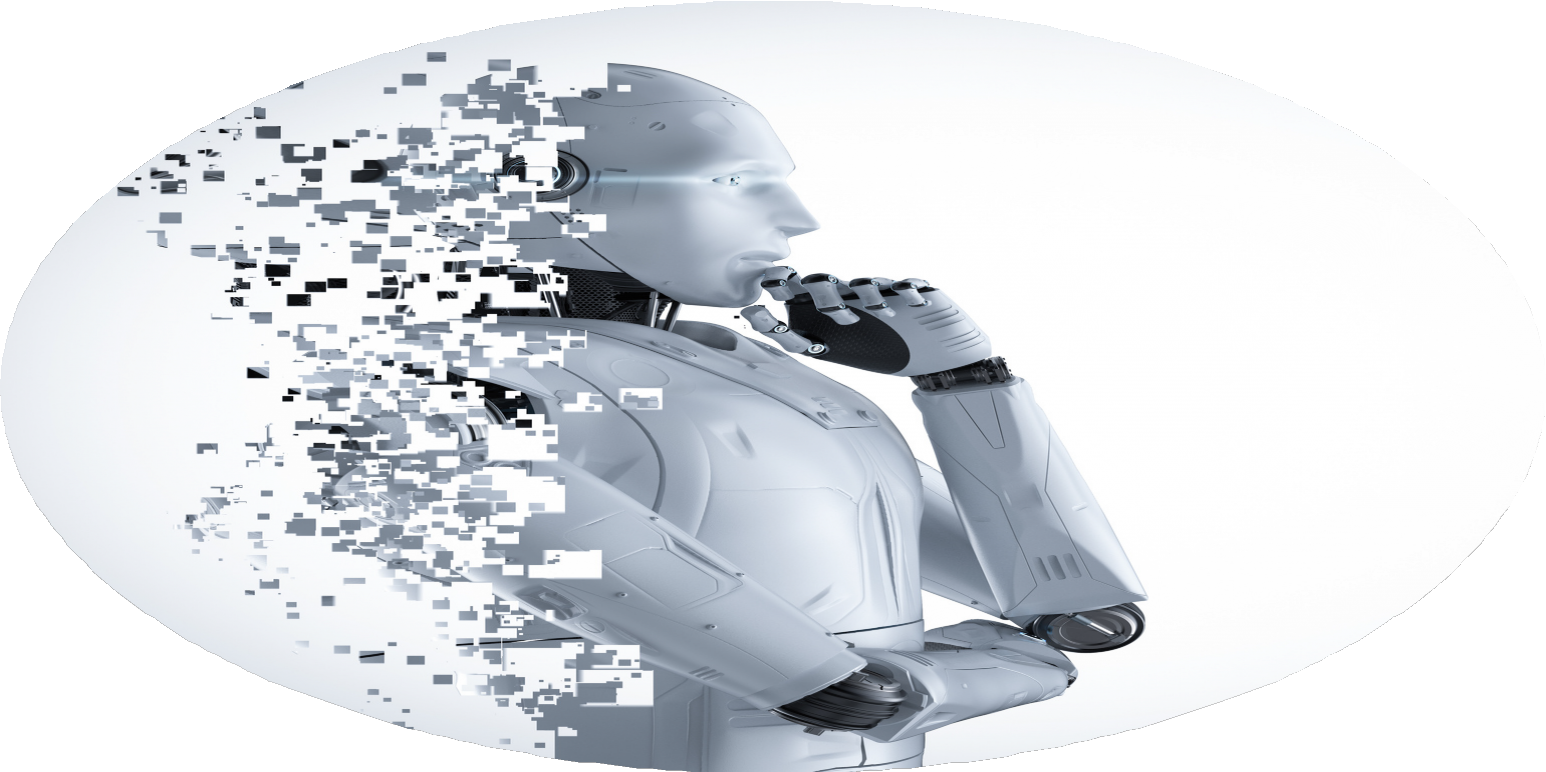 By Creafrench1 - Ecris un paragraphe d'environ 100 mots sur les avantages des réseaux sociaux.Tu écris ton texte sans dictionnaire, sans grammaire et sans ChatGPT (IA)................................................................................................................................................................................................................................................................................................................................................................................................................................................................................................................................................................................................................................................................................................................................................................................................................................................................................................................................................................................................................................................................................................................................................................................................................................................................................................................................................................................................................................................................................................................................................................................................................................................................................................................................................................................................................................................................................................................................................................................................................................................................................................................................................................................................................................................................................................................................................................................................................................................................................................................................................................................................................................................................................................RÉFLEXION PERSONNELLEObservations: ce que j'ai trouvé difficile /ce qui m'a manqué / ce que je pense du résultat / ...................................................................................................................................................................................................................................................................................................................................................................................................................................................................................................................................................................................................2 - Ecris un paragraphe d'environ 100 mots sur les inconvénients des réseaux sociaux. Tu peux utiliser un dictionnaire (en ligne) et une grammaire, mais pas ChatGPT (IA)................................................................................................................................................................................................................................................................................................................................................................................................................................................................................................................................................................................................................................................................................................................................................................................................................................................................................................................................................................................................................................................................................................................................................................................................................................................................................................................................................................................................................................................................................................................................................................................................................................................................................................................................................................................................................................................................................................................................................................................................................................................................................................................................................................................................................................................................................................................................................................................................................................................................................................................................................................................................................................................................................................RÉFLEXION PERSONNELLEObservations: ce que j'ai trouvé difficile /ce que j'ai trouvé utile / ce que je pense du résultat / ...................................................................................................................................................................................................................................................................................................................................................................................................................................................................................................................................................................................................3 - Ecris un paragraphe d'environ 100 mots sur les avantages OU les inconvénients des réseaux sociaux.Tu peux utiliser ChatGPT (IA)................................................................................................................................................................................................................................................................................................................................................................................................................................................................................................................................................................................................................................................................................................................................................................................................................................................................................................................................................................................................................................................................................................................................................................................................................................................................................................................................................................................................................................................................................................................................................................................................................................................................................................................................................................................................................................................................................................................................................................................................................................................................................................................................................................................................................................................................................................................................................................................................................................................................................................................................................................................................................................................................................................RÉFLEXION PERSONNELLEObservations: ce que je pense du résultat / ...................................................................................................................................................................................................................................................................................................................................................................................................................................................................................................................................................................................................4 - Ecris un paragraphe d'environ 100 mots sur les avantages OU les inconvénients des réseaux sociaux.Tu peux utiliser ChatGPT (IA). Ajoute une des contraintes suivantes: ton très informel (un jeune de 13 ans)ton très formel (Emmanuel Macron) utilisation d'un maximum d'anglicismes en ancien françaissous forme de poème (qui rime !)...............................................................................................................................................................................................................................................................................................................................................................................................................................................................................................................................................................................................................................................................................................................................................................................................................................................................................................................................................................................................................................................................................................................................................................................................................................................................................................................................................................................................................................................................................................................................................................................................................................................................................................................................................................................................................................................................................................................................................................................................................................................................................................................................................................................................................................................................................................................................................................................................................................................................................................................................................................................................................................................................................................RÉFLEXION PERSONNELLEObservations: ce que je pense du résultat / ...................................................................................................................................................................................................................................................................................................................................................................................................................................................................................................................................................................................................